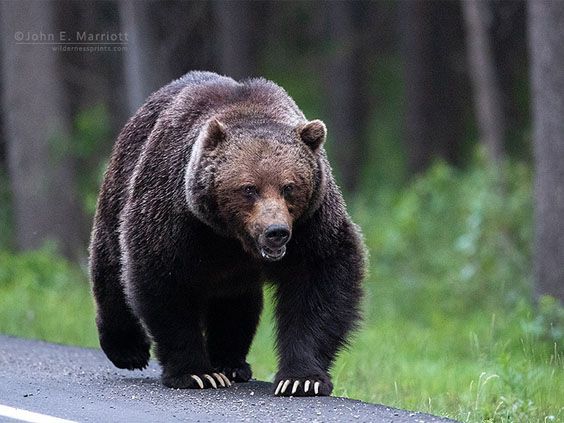 BearShasShas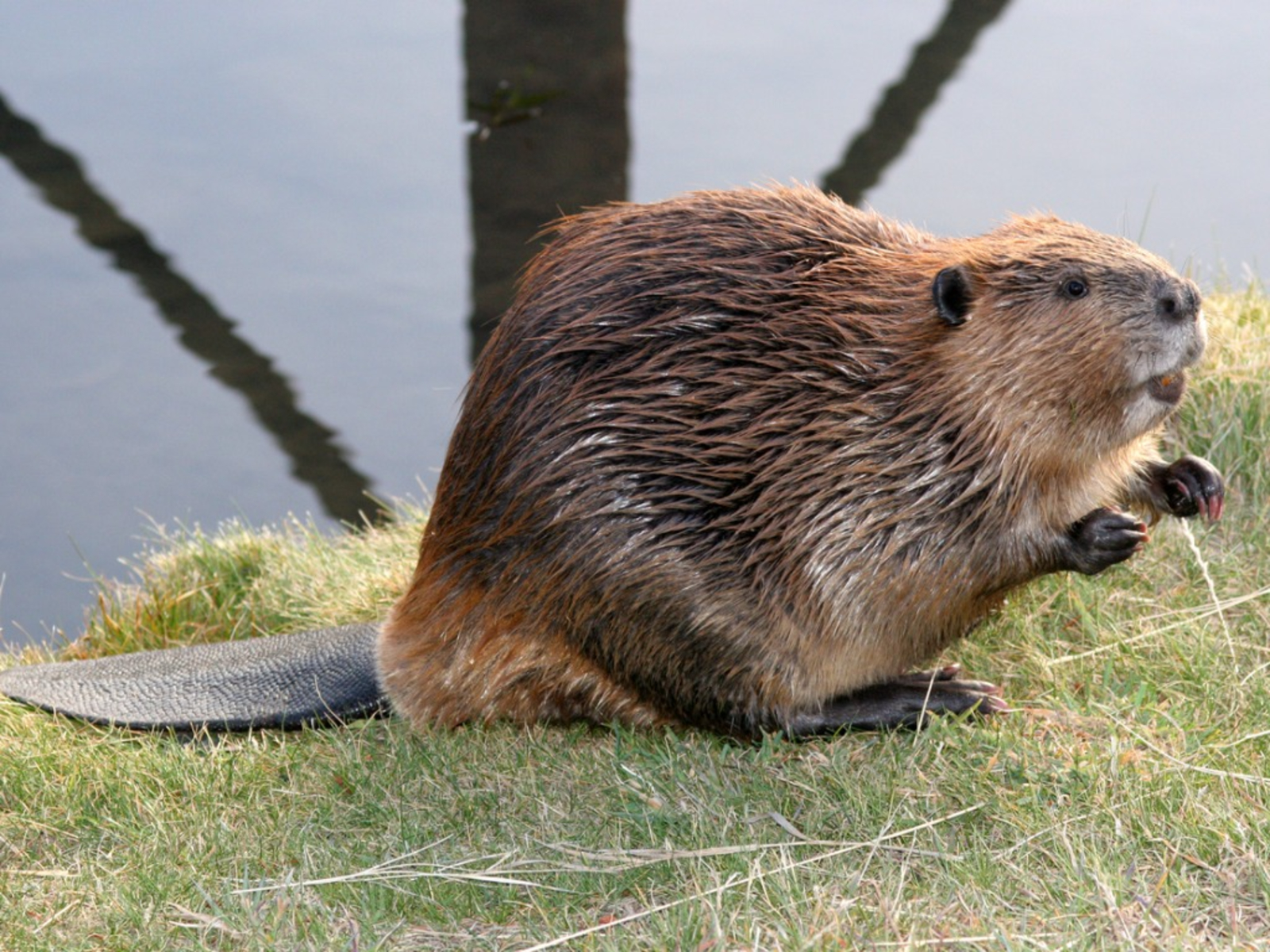 BeaverTsaTa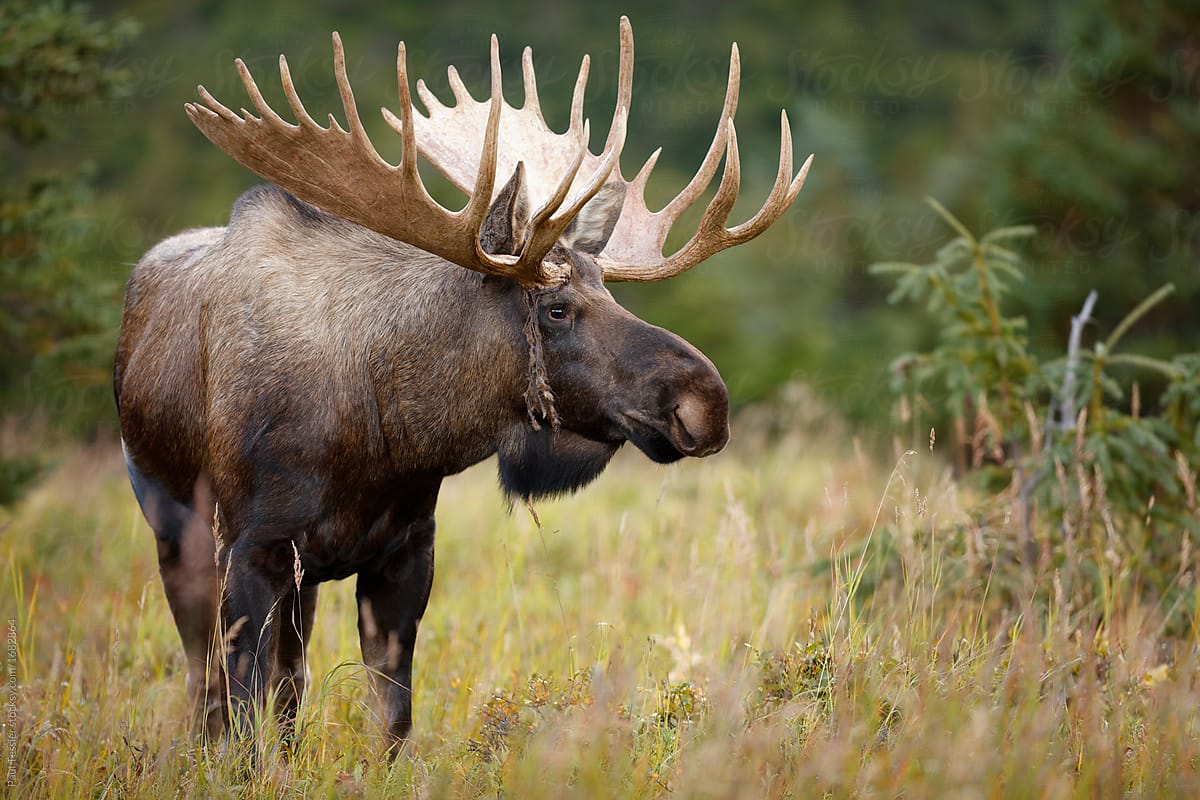 Bull MooseDenyoDen-yo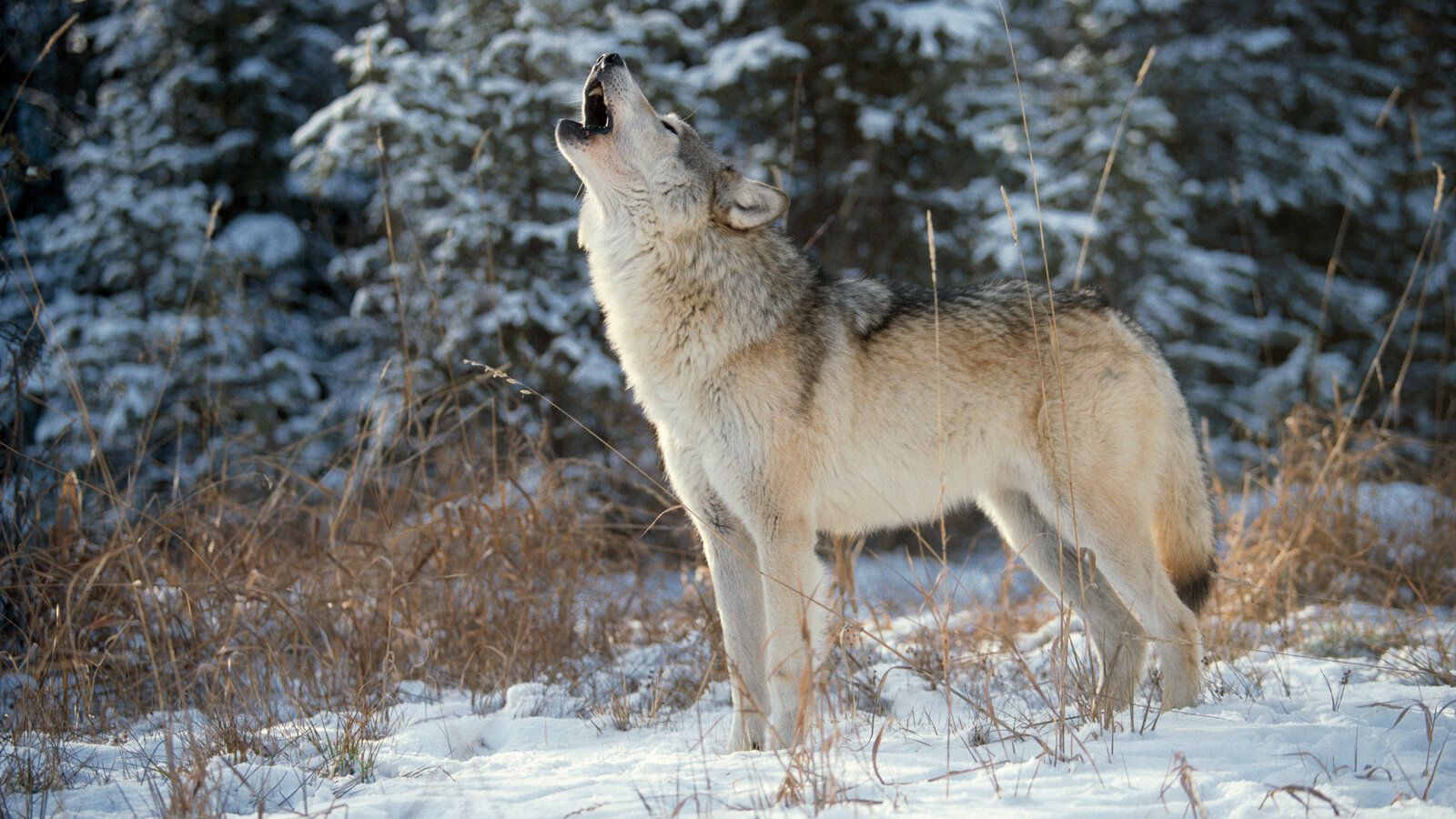 WolfYusYuh-us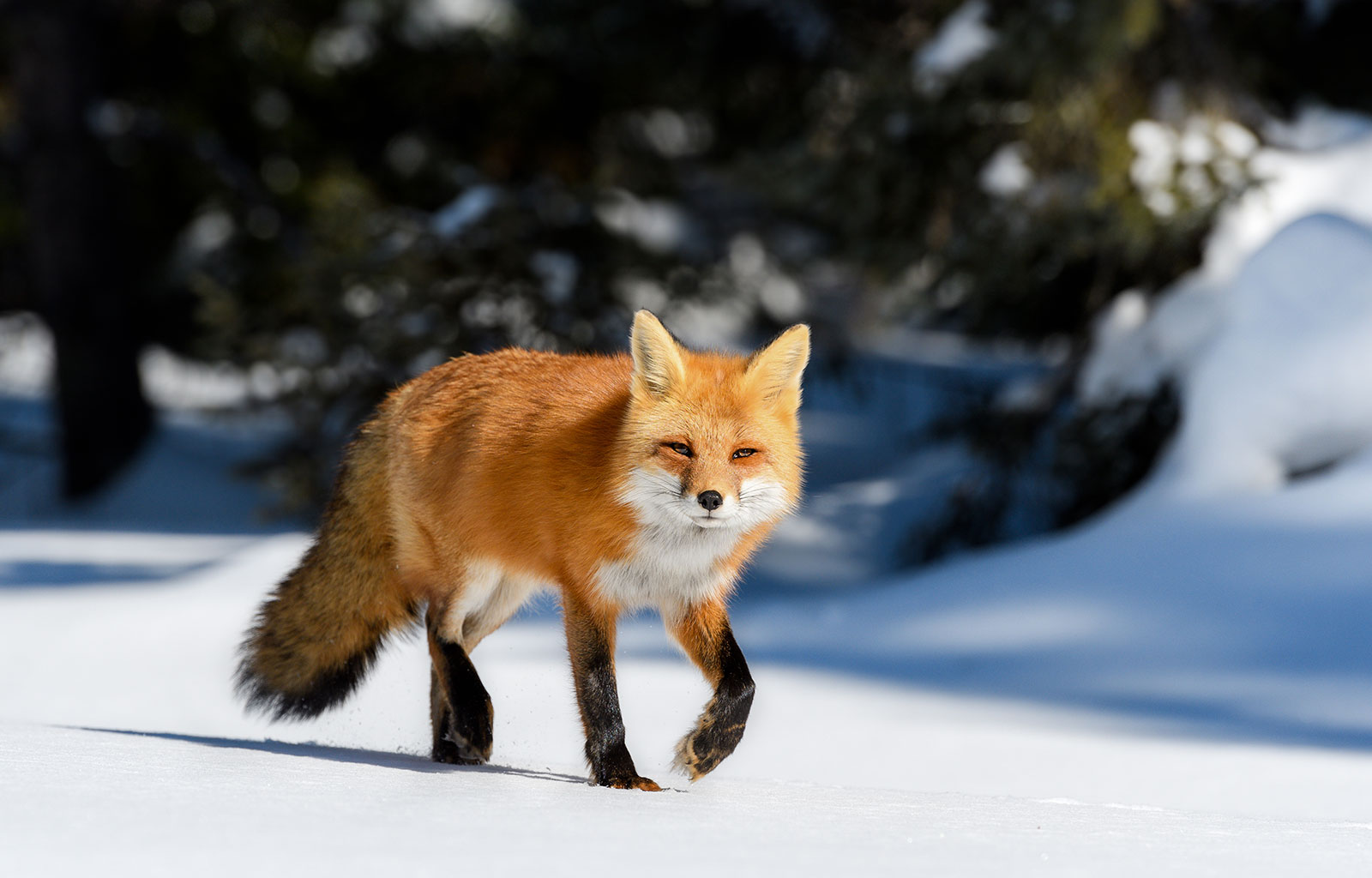 FoxNanguzNan-guz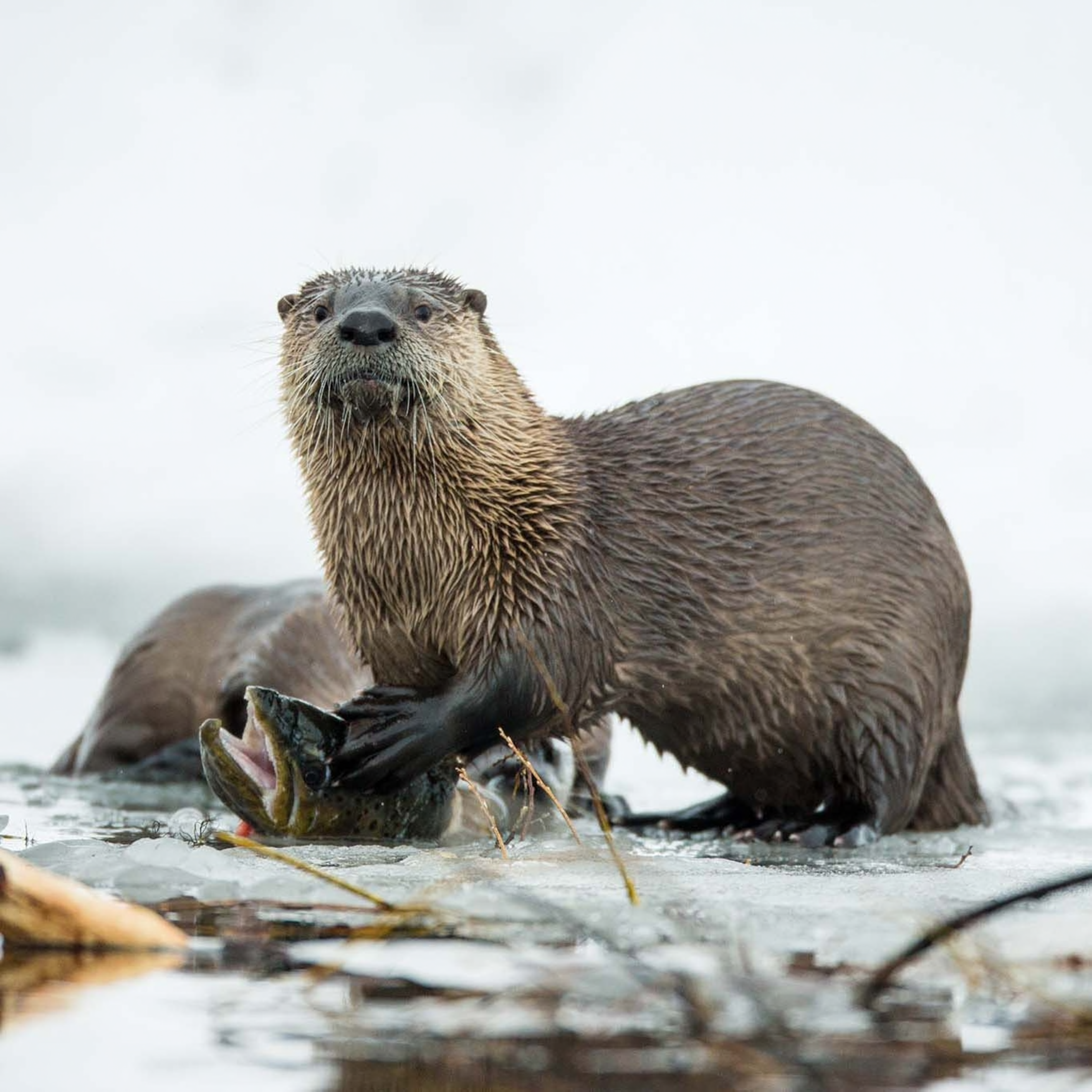 OtterTsisT-is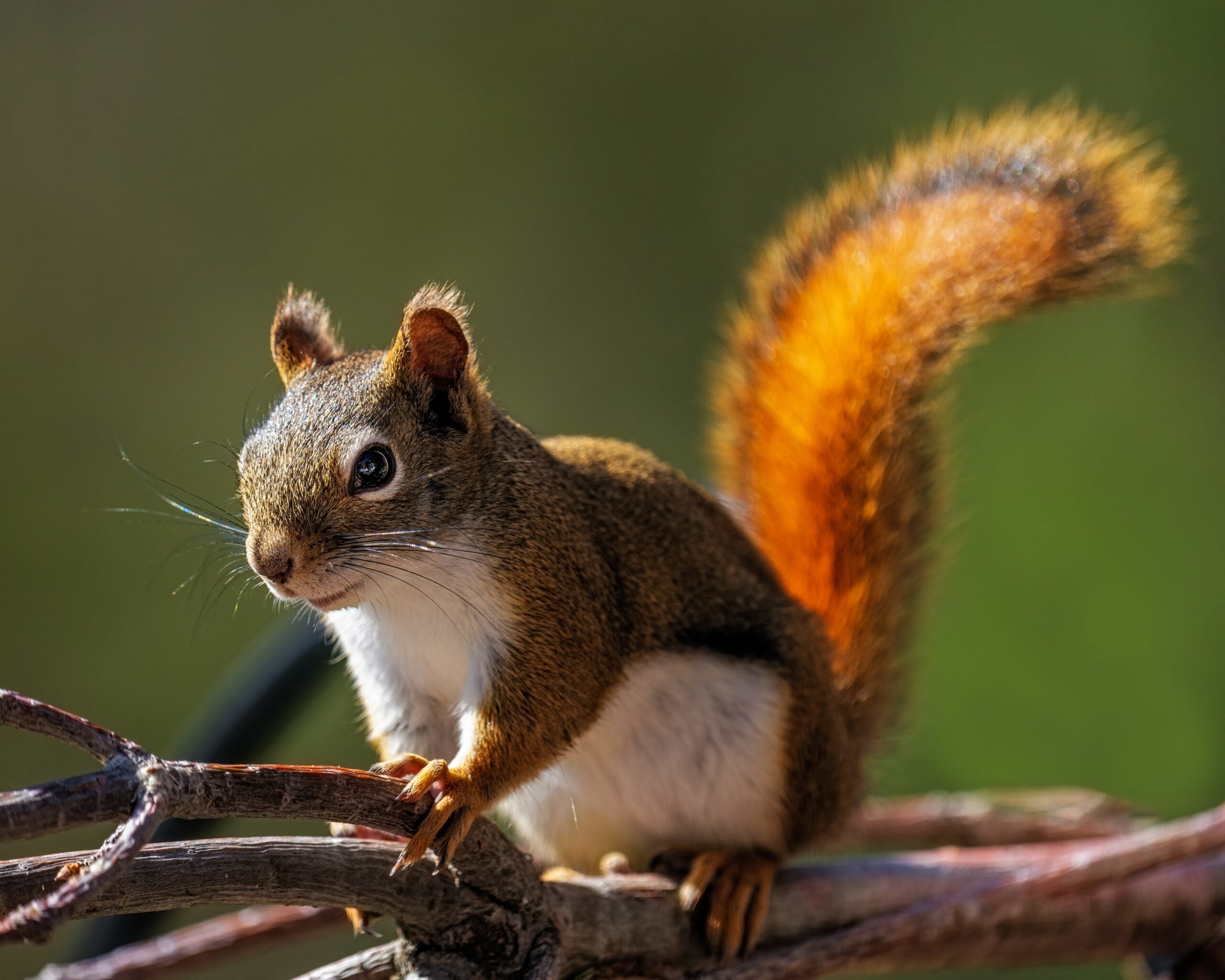 SquirrelNats’ildelhNas-ili-deth